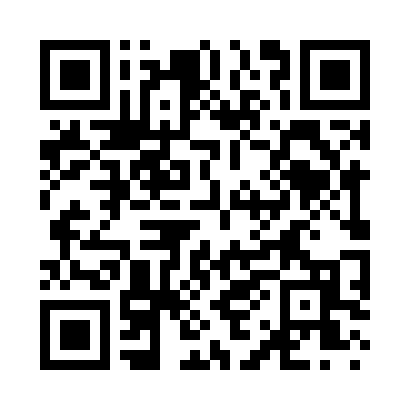 Prayer times for Ucross, Wyoming, USAMon 1 Jul 2024 - Wed 31 Jul 2024High Latitude Method: Angle Based RulePrayer Calculation Method: Islamic Society of North AmericaAsar Calculation Method: ShafiPrayer times provided by https://www.salahtimes.comDateDayFajrSunriseDhuhrAsrMaghribIsha1Mon3:325:251:105:188:5510:482Tue3:335:261:105:188:5510:473Wed3:345:271:115:188:5410:474Thu3:355:271:115:188:5410:465Fri3:365:281:115:188:5410:456Sat3:375:291:115:188:5310:447Sun3:385:291:115:188:5310:448Mon3:395:301:115:188:5210:439Tue3:415:311:125:188:5210:4210Wed3:425:321:125:188:5110:4111Thu3:435:331:125:188:5110:4012Fri3:455:331:125:188:5010:3913Sat3:465:341:125:188:4910:3814Sun3:475:351:125:188:4910:3615Mon3:495:361:125:188:4810:3516Tue3:505:371:125:188:4710:3417Wed3:525:381:125:178:4710:3218Thu3:535:391:125:178:4610:3119Fri3:555:401:135:178:4510:3020Sat3:565:411:135:178:4410:2821Sun3:585:421:135:178:4310:2722Mon3:595:431:135:168:4210:2523Tue4:015:441:135:168:4110:2424Wed4:025:451:135:168:4010:2225Thu4:045:461:135:158:3910:2126Fri4:065:471:135:158:3810:1927Sat4:075:481:135:158:3710:1728Sun4:095:491:135:148:3610:1629Mon4:105:501:135:148:3410:1430Tue4:125:511:135:138:3310:1231Wed4:145:521:135:138:3210:10